Please complete this document on the official headed letter paper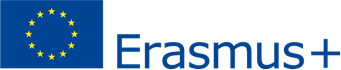 Letter of confirmation for Erasmus+  Teaching Staff Mobilityin the Academic Year 2014/2015To whom it may concernWe hereby confirm that the below mentioned teacher from the University of Zilina (Erasmus+ code: SKZILINA01), successfully accomplished the Erasmus Teaching Staff Mobility, agreed in his/her Teaching Programme.Teacher’s name and surname, title(s):Name and address of Host institution:Erasmus+ code of host institution:Dates of start and end of the mobility period at the Host Institution/day/month/year/from:              till:Number of lecture hours:Title(s) of lecture(s):Other activities:Number of students at the Host institution attending the lectures:Level of students (First Cycle, Second Cycle, Third Cycle):Confirmation of the Host institution:Name of responsible person and signature:									Stamp: Position of responsible person at the Host institution:									Date: 